Das didaktische Potenzial digitaler Hefte 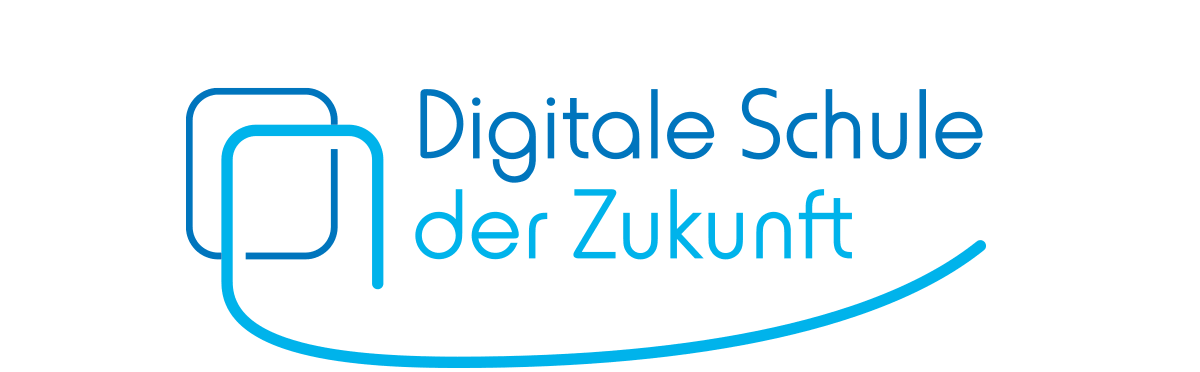 Das 1:1-Setting schafft technische Voraussetzungen hinsichtlich der Ausstattung, Infrastruktur und Organisation, durch die sich das didaktische Potenzial der digitalen Heftführung entfalten kann: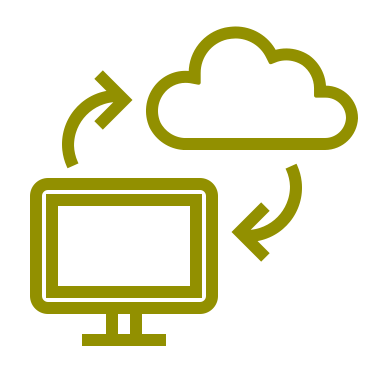 Möglichkeit Arbeitsblätter und Hefteinträge über eine Lernplattform oder Cloud zur Verfügung stellenDas Austeilen und Einsammeln von Arbeitsmaterial vor Ort entfälltDas Stellen individueller Aufgaben als Maßnahme zur Binnendifferenzierung im Unterricht wird vereinfacht: unterschiedliches Arbeits- und Lerntempo, Aufgabenstellungen mit verschiedenen Schwierigkeitsgraden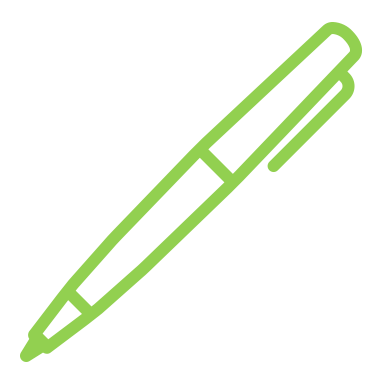 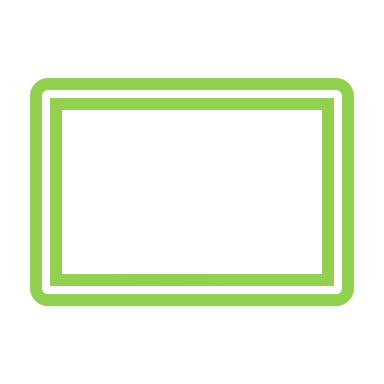 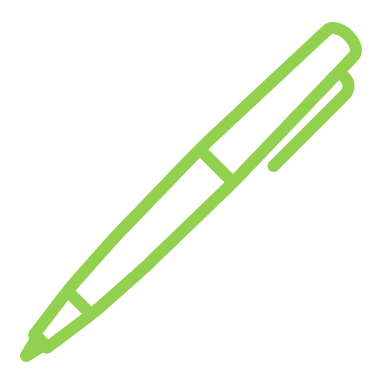 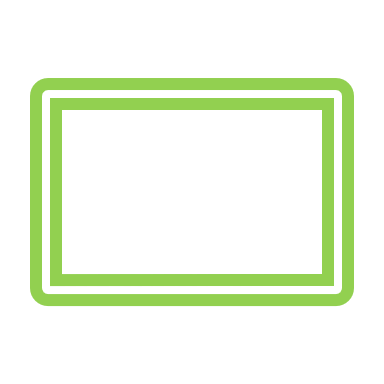 Anfertigen eigener Texte und Einbinden von Textmaterial (Tastatur und Stift)Hand- und Computerschrift werden parallel geschultAuch längere Texte können schneller geschrieben werdenTexte können unkompliziert überarbeitet werden Handschriftliche Notizen sind weiterhin möglichDer digitale Stift ersetzt alle Stifte und Werkzeuge im Federmäppchen Hefteinträge können optisch ansprechend gestaltet werden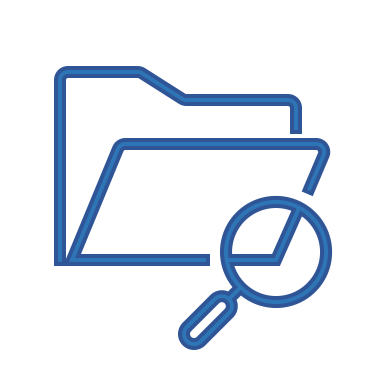 Anlegen von Heft- und Ordnerstrukturen mit einer Notizen-AppFür jedes Fach können passgenaue Heftstrukturen angelegt werdenVerschiedene Materialien können einfach und zeitsparend importiert werdenVersäumter Unterrichtsstoff kann einfach eingebunden werdenHausaufgaben oder Arbeitsaufträge können von der Lehrkraft korrigiert werden, ohne dass die Lernenden auf ihr Heft verzichten müssenHefteinträge können kooperativ und kollaborativ gestaltet und geteilt werden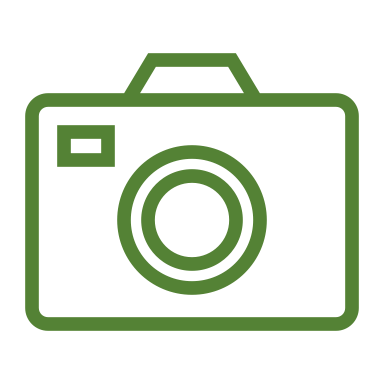 Möglichkeit Bilddateien einzubinden (Kamera)Arbeitsschritte im Unterricht (beispielsweise Versuche) können als Ergänzung zum Hefteintrag gesichert werdenErgebnisse aus analogen Arbeitsaufträgen oder anderen Anwendungen können als Screenshot bzw. Bild im Hefteintrag ergänzt werden (beispielsweise mathematische Graphen erstellen, geographische Karten bearbeiten, Mind Maps gestalten, …)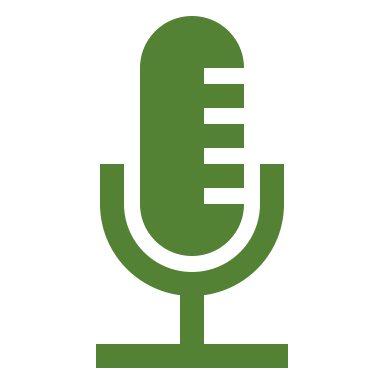 Möglichkeit Audiodateien einzubinden (Mikrofon und Audio)Memos und Sprachnotizen erweitern das Heft um eine akustische DimensionAufgabenstellungen können verbal kommentiert von der Lehrkraft gestellt oder von den Lernenden abgegeben werdenAudiodateien (beispielsweise aus dem Internet) können in das Heft integriert werden Aufgaben zum Hörverstehen können von den Lernenden individuell bearbeitet werden (individuelles Tempo, unterschiedliche Lautstärke)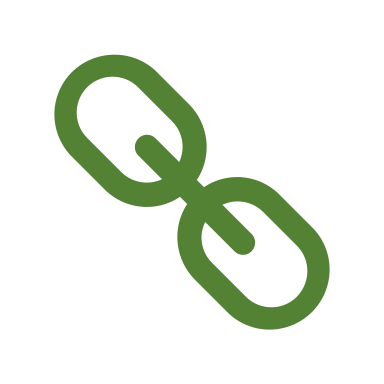 Möglichkeit Verlinkungen abzubildenÜber Hyperlinks kann auf weiterführende Aufgaben, Übungs- oder Webmaterial verwiesen werdenQR-Codes können zur Aufgabenstellung und als Differenzierungsmaßnahme ergänzt werden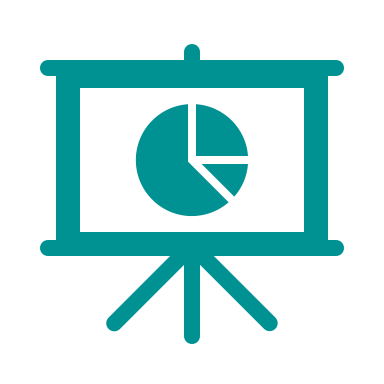 Möglichkeit der ProjektionHeftinhalte können leicht im Klassenverband vorgestellt und verglichen werdenLehrkraft kann sich frei im Raum bewegenLernende können vom Platz aus kommentieren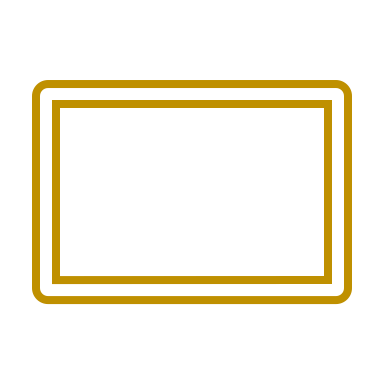 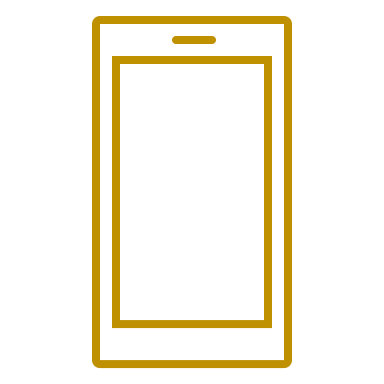 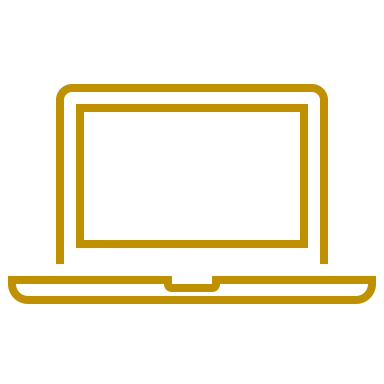 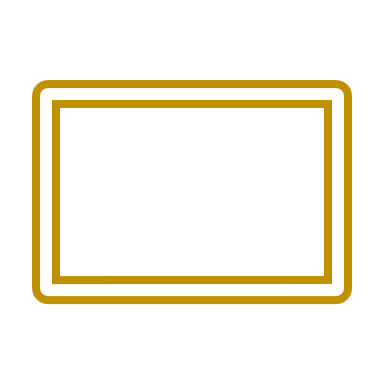 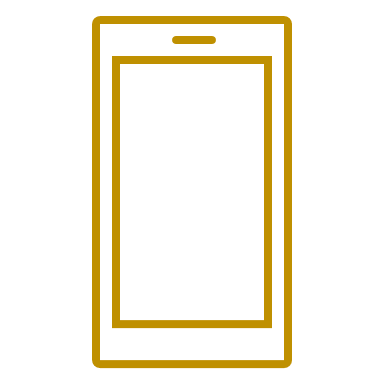 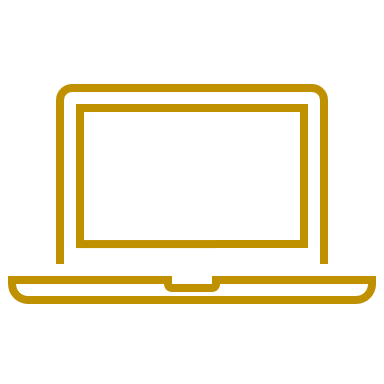 Möglichkeit der Synchronisation über verschiedene EndgeräteMöglichkeit zur KollaborationMöglichkeit für die Lehrkraft an verschiedenen Endgeräten (Computer, Smartphone, Tablet) zu arbeiten